Le PPCM : entraînements Prénom : ……………………………………..Complète les ensembles. 16 – 25 – 8 – 12 -15 – 20 – 10 – 1 – 24 – 35 – 40 – 30 – 40 – 28 – 36 – 32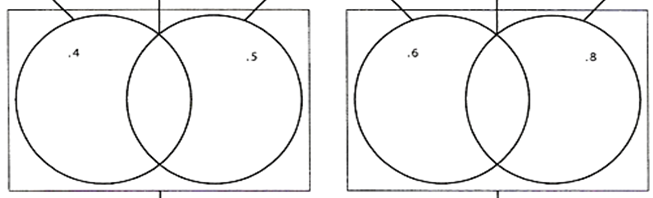 Ecris les multiples demandés. M4 =    ………………………………………………………………………….M 5 =    ……………………………………………………………………….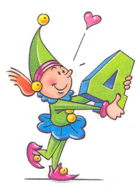 M 6 =    ………………………………………………………………………….M 8 =    ………………………………………………………………………Résous les énigmes en recherchant : Le nombre qui est à la fois multiple de 4, 5, 6 et 8 : …………Le nombre qui n’est pas multiple de 4, 5, 6 et 8 : ……………Le plus petit multiple commun à 4 et 5 : ………..Le plus petit multiple commun à 6 et 8 : ………….Relie chaque couple à son PPCM.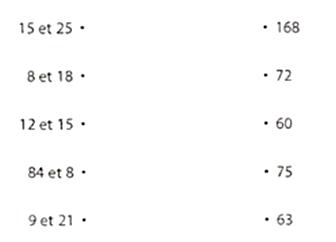 Avec l’aide du tableau, trouve les PPCM demandés. 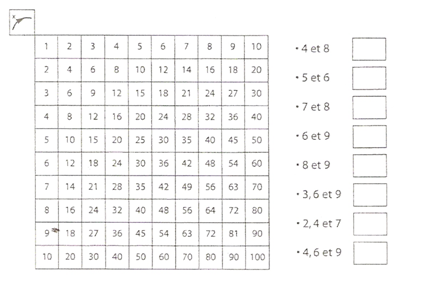 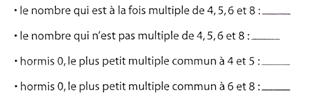 Entoure les multiples de 4 et souligne ceux de 6. Colorie les multiples communs. 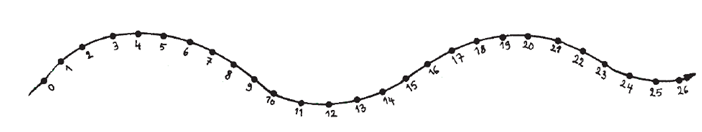 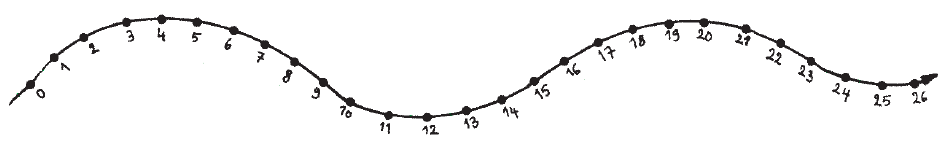 